Муниципальное дошкольное образовательное учреждение «Детский сад №40»ПАМЯТКА«Безопасное поведение на природе»  Подготовила:  воспитатель первой младшей группы №2 Краснощекова Т.Я.	Цель: закрепить правила безопасного поведения детей и родителей, находящихся на природе.	Говоря о закреплении правил безопасного поведения ребенка в природе, в первую очередь мы подразумеваем правильное поведение в лесу и на воде. Природа требует особого внимания и знания правил грамотного и безопасного поведения.	Бывая с детьми на экскурсии или на пикнике в лесу, ознакомьте ребенка с правилами безопасного поведения:Проявляйте уважение к местам обитания животных. Не нужно в лесу шуметь. Громкие звуки пугают зверей.Не лови лесных обитателей. Помни, что на природе ты в гостях.Не собирай и не ешь неизвестные ягоды и грибы. Возможно, они являются лакомством или лекарством для животных. Не разрушай муравейники и норки. Даже мелкий муравей очень полезен для леса.Не разоряй дупла и гнезда. Ведь в мире нет ничего бесполезного.Не ломайте ветки, не обдирайте кору и ничего не вырезайте на деревьях. Деревья и кусты становятся уязвимыми. Они могут погибнуть.Не трогайте и не забирайте домой зверей и насекомых. В лесу они у себя дома. Вдали от дома животные гибнут.Не вырывай растения с корнями. Они украшают нашу землю. Так пусть они лучше  в лесу радуют наш взор своей красотой.Не разводи костер в неположенных местах и без присмотра взрослого, чтобы не случился пожар.Не загрязняй природу. Убирай за собой мусор. Мусор губительно влияет на всю природу. Надеемся, что ребенок усвоит правила поведения на природе.Природа – твой друг, береги её, помогай ей!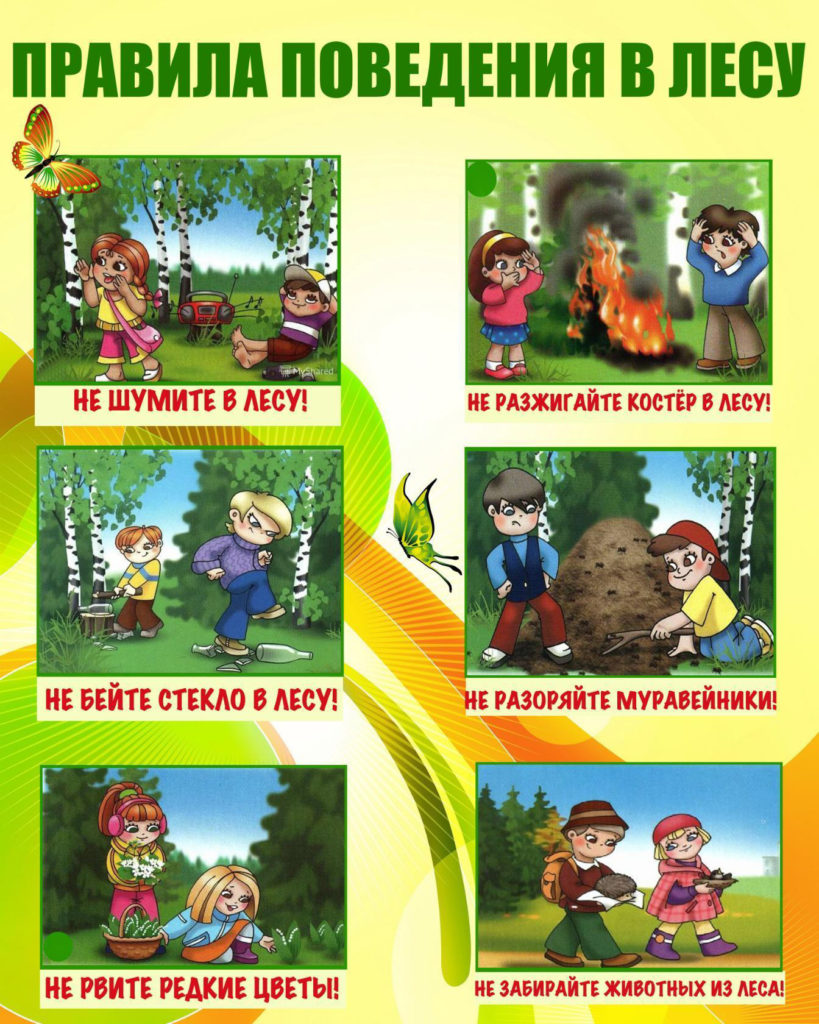 